Муниципальное бюджетное общеобразовательное учреждение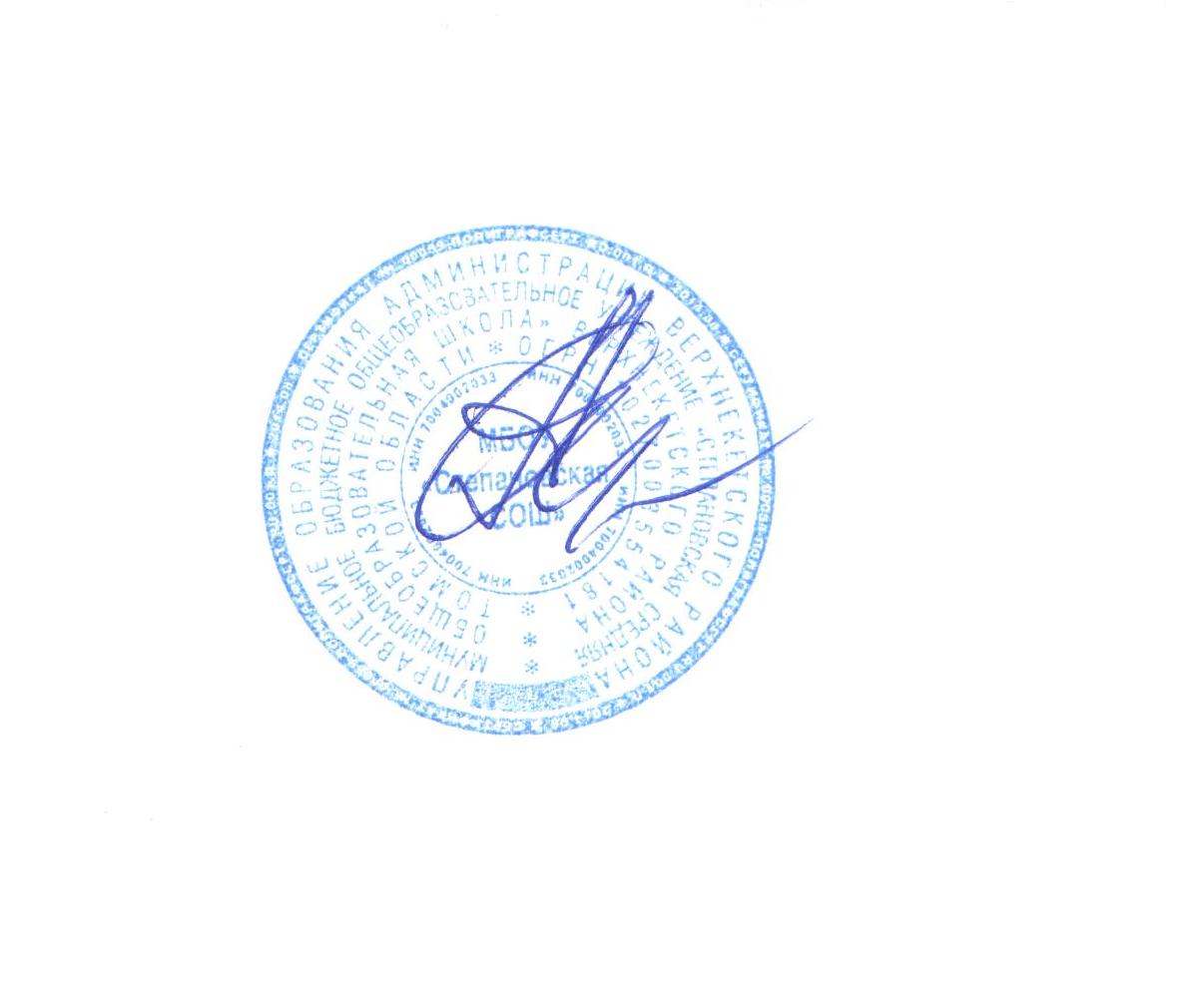 «Степановская средняя общеобразовательная школа»УТВЕРЖДАЮдиректор МБОУ«Степановская средняяобщеобразовательная школа»___________	А.А. АндреевПриказ 107  от 29.08.2017Рабочая программа по биологии для  10 классаи календарно-тематическое планированиена  2017-2018 учебный год                                                                                                       Составитель:учитель биологии                                                                                                         Братына Т. Л.Пояснительная запискаРабочая программа по биологии для 10 класса составлена на основе следующих нормативно-правовых документов.Федеральный государственный стандарт основного общего образования, утверждён приказом Министерства образования и науки Российской Федерации от 17 декабря 2010 г. № 1897. Новые стандарты утверждены 8.06.2012гПриказ Минобрнауки России от 17 декабря 2010 года № 1897Обязательный минимум содержания основного общего образования по предмету (Приказ МО Российской федерации № 1276).Закон Российской Федерации «Об образовании».Федеральный перечень учебников, рекомендованных (допущенных) к использованию в образовательном процессе в образовательных учреждениях, реализующих образовательные программы общего образования и имеющих государственную аккредитацию на 2017/2018 учебный год.Распоряжение Комитета по образованию «Об обеспечении введения федерального государственного образовательного стандарта основного общего образования»Учебный план  МБОУ «Степановская СОШ» на 2017/18 учебный год.Рабочая программа И.Н. Пономаревой/ авт.-сост.: И.П. Чередниченко, М.В. Оданович. – М.: Глобус, 2008.  Цели программы:•	социализация обучаемых — вхождение в мир культуры и социальных отношений, обеспечивающая включение учащихся в ту или иную группу или общность — носителя её норм, ценностей, ориентаций, осваиваемых в процессе знакомства с миром живой природы;•	приобщение к познавательной культуре как системе познавательных (научных) ценностей, накопленных обществом в сфере биологической науки. Помимо этого, биологическое образование призвано обеспечить:•	ориентацию в системе моральных норм и ценностей, формирование бережного отношения к живой природе;•	развитие познавательных мотивов, направленных на получение знаний о живой природе; познавательных качеств личности, связанных с овладением методами изучения природы, формированием интеллектуальных и практических умений;•	овладение ключевыми компетентностями: учебно-познавательной, информационной, ценностно-смысловой, коммуникативной;•	формирование у обучающихся познавательной культуры, осваиваемой в процессе познавательной деятельности, и эстетической культуры как способности эмоционально-ценностного отношения к объектам живой природы.Общая характеристика предмета курса.Программа отражает идеи и положения Концепции духовно- нравственного развития и воспитания личности гражданина России, программы формирования универсальных учебных действий (УУД), составляющих основу для саморазвития и непрерывного образования, выработки коммуникативных качеств, целостности общекультурного, личностного и познавательного развития учащихся. Программа соответствует требованиям к структуре программ, заявленным в ФГОС.Программа для десятого класса включает в себе основы изучения теоретических и прикладных основ общей биологии. Принципы отбора основного и дополнительного содержания связаны с преемственностью целей образования на различных ступенях и уровнях обучения, логикой внутрипредметных связей, а также с возрастными особенностями развития учащихся.Учащиеся получают общие представления о  структуре биологической науки, ее истории и методах исследования, нравственных нормах и принципах отношения к природе. Рабочая программа для 10-го класса сохраняет все разделы и темы, изучаемые в средней общеобразовательной школе, однако содержание каждого учебного блока упрощено в соответствии с возрастными особенностями обучающихся и с учетом образовательного уровня. Они узнают о практическом значении биологических знаний как научной основы  медицины и здравоохранения, биотехнологии и отраслей производства, основанных на использовании биологических систем, сформирует представление о причинах возникновения современной картины мира.Программа предназначена для подробного изучения общих биологических законов. Она дает возможность проводить практические работы, а также предусматривает работу с информационными источниками. Все это дает возможность направленно воздействовать на личность учащегося: тренировать память, развивать наблюдательность, мышление, обучать приемам самостоятельной учебной деятельности, способствовать развитию любознательности и интереса к предмету. Система уроков сориентирована не столько на передачу «готовых знаний», сколько на формирование активной личности, мотивированной к самообразованию, обладающей достаточными навыками и психологическими установками к самостоятельному поиску, отбору, анализу и использованию информации.Для реализации программы используется учебник: А.А. Каменский, Е.А. Криксунов, В.В. Пасечник «Общая биология», 10 класс учебник. – М.: Дрофа, 2013.Описание места учебного предмета, курса в учебном плане.	На курс биологии в школе отводится 204 часа, из них в 10 классе 34 часов (1 час в неделю) из них 1 час резервного времени. Данный курс является неотъемлемой частью изучения живой природы, биологических законов по которым живет человек. 	Требования к образовательным результатам для учащихся 9 классов.Личностные:•	Осознавать единство и целостность окружающего мира, возможности его познания на основе достижений науки;•	Постепенно выстраивать собственное целостное мировоззрение;•	Осознавать готовность и потребность к самообразованию, в том числе и в рамках самостоятельной деятельности вне школы;•	Оценивать жизненные ситуации с точки зрения безопасного образа жизни и сохранения здоровья;•	Оценивать экологический риск взаимоотношений человека и природы;•	Формировать экологическое мышление, умение оценивать свою деятельность и поступки других людей с точки зрения сохранения окружающей среды – гаранта жизни и благополучия людей на Земле;Необходимости ведения ЗОЖ.Метапредметные – это формирование универсальных учебных действий (УУД). Регулятивные УУД:•	умение самостоятельно определять  цели своего обучения, обнаруживать и формулировать учебную проблему, ставить новые задачи в учебе и в познавательной деятельности, развивать мотивы и интересы  познавательной деятельности,;•	овладеть исследовательской и проектной деятельностью; научиться видеть проблемы, выдвигать версии решения проблемы, видеть конечный результат, выбирать из предложенных и искать самостоятельно средства достижения цели;•	составлять план решения проблемы (выполнение проекта);•	работая по плану, сверять свои действия с целью и , при необходимости, исправлять ошибки самостоятельно;•	уметь работать с разными источниками биологической информации: находить биологическую информацию  в различных источниках, анализировать и оценивать информацию.Познавательные УУД:•	анализировать, сравнивать, классифицировать и обобщать факты и явления. Выявлять причины и следствия простых явлений;•	строить логическое рассуждение, включающее установление причинно-следственных связей;•	умение создавать, применять и преобразовывать знаки и символы, модели и схемы, преобразуя информацию из одного вида в другой,  для решения учебных и познавательных задач;•	вычитывать все уровни информации;•	умение использовать речевые средства для дискуссии, сравнивать разные точки зрения, отстаивать свою точку зренияКоммуникативные УУД:•	умение организовывать учебное сотрудничество и совместную деятельность с учителем и сверстниками; работать индивидуально и в группе, находить общее решение;•	формировать  и развивать компетентность в в области использования ИКТ.Предметные: Знать:особенности живых организмов;особенности организации клетки, ее химический состав, особенности деления клетки, положения клеточной теории;особенности индивидуального развития;законы наследования, изменчивость, основы селекции;уметь владеть навыками работы с источниками дополнительной информации, биологическими объектами ( микропрепараты), работать с микроскопом, интерактивными заданиями, решать биологические задачи.Содержание  курса.Тема 1.  Введение. Знакомство с методами изучения биологии, уровнями организации живых организмов и основными признаками живого Тема 2. Основы цитологии. Знакомство с тонкой организацией клетки, ее химическим составом, методами цитологии. Особенностями строения клеток организмов разных царств. Знакомство с обменом веществ и энергии в клетке, фотосинтезом, хемосинтезом. Знакомство с генетическим кодом, его характеристиками, механизмами  репликации,  трансляции, транскрипции. Тема 3.  Размножение и онтогенез. Знакомство с особенностями митоза и мейоза, фазами их протекания, особенностями ово- и сперматогенеза, постэмбриональным развитием.    Тема 4.  Основы генетики. Знакомство с законами наследования, взаимодействием генов и реализацией наследственной информации от внешних условий.Материально-техническое обеспечение учебного процесса.Материально-техническое оснащение кабинета биологии необходимо для организации процесса обучения в целях реализации требований ФГОС о достижении результатов освоения основной образовательной программы. В кабинете биологии осуществляются как урочная, так и внеурочная формы учебно-воспитательной деятельности с учащимися. Оснащение в целом соответствует Перечню оборудования кабинета биологии, включает различные типы средств обучения. Имеется учебно-практическое и учебно-лабораторное оборудование, в том числе комплект натуральных объектов, модели, приборы и инструменты для проведения демонстраций и практических занятий, демонстрационные таблицы, экскурсионное оборудование. В комплект технических и информационно-коммуникативных средств обучения входят: компьютер, ноутбуки (4 шт.) мультимедиароектор, интерактивная доска, коллекция медиаресурсов, электронные приложения к учебникам, обучающие программы, выход в Интернет, цифровые микроскопы.  Комплекты печатных демонстрационных пособий (таблицы, транспаранты, портреты выдающихся учёных-биологов. Картотека с заданиями для индивидуального обучения, организации самостоятельных работ обучающихся, проведения контрольных работ.Литература:Богданова Т.Л. Биология: Задания и упражнения. Пособие для поступающих в вузы. – М.: Высш. шк., 1991Новиков Ю.М. Генетика: решение и оформление задач, основные термины, понятия и законы.- Томск: 2001Физикон, 2014; Интернет-ресурсы: http://school-collection.edu.ru/http://www.fcior.edu.ru/Критерии оценивания Отметка "5" ставится в случае: •	Знания, понимания, глубины усвоения обучающимся всего объёма программного материала. •	Умения выделять главные положения в изученном материале, на основании фактов и примеров обобщать, делать выводы, устанавливать межпредметные и внутрипредметные связи, творчески применяет полученные знания в незнакомой ситуации.•	Отсутствие ошибок и недочётов при воспроизведении изученного материала, при устных ответах устранение отдельных неточностей с помощью дополнительных вопросов учителя, соблюдение культуры устной речи. Отметка "4":•	Знание всего изученного программного материала. •	Умений выделять главные положения в изученном материале, на основании фактов и примеров обобщать, делать выводы, устанавливать внутрипредметные связи, применять полученные знания на практике. •	Незначительные (негрубые) ошибки и недочёты при воспроизведении изученного материала, соблюдение основных правил культуры устной речи. Отметка "3" (уровень представлений, сочетающихся с элементами научных понятий): •	Знание и усвоение материала на уровне минимальных требований программы, затруднение при самостоятельном воспроизведении, необходимость незначительной помощи преподавателя. •	Умение работать на уровне воспроизведения, затруднения при ответах на видоизменённые вопросы.•	 Наличие грубой ошибки, нескольких негрубых при воспроизведении изученного материала, незначительное несоблюдение основных правил культуры устной речи.Отметка "2": •	Знание и усвоение материала на уровне ниже минимальных требований программы, отдельные представления об изученном материале. •	Отсутствие умений работать на уровне воспроизведения, затруднения при ответах на стандартные вопросы. Наличие нескольких грубых ошибок, большого числа негрубых при воспроизведении изученного материала, значительное несоблюдение основных правил культуры устной речи.Планируемые результаты изучения курса биологии. Система планируемых результатов: личностных, метапредметных и предметных, -  в соответствии с требованиями стандарта представляет комплекс взаимосвязанных учебно-познавательных и учебно-практических задач,  выполнение которых,  требует от обучающихся овладения системой учебных действий и опорным учебным материалом. В структуре планируемых результатов выделяются:  ведущие цели и основные ожидаемые результаты основного общего образования, отражающие такие общие цели, как формирование ценностно-смысловых установок, развитие интереса; целенаправленное формирование и развитие познавательных потребностей и способностей,  обучающихся средствами предметов;  планируемые результаты освоения учебных и междисциплинарных программ, включающих примерные учебно-познавательные и учебно-практические задач  в блоках «Выпускник научится» и «Выпускник получит возможность научиться».Для отслеживания динамики результативности учащихся применяются различные формы контроля:Календарно-тематическое планированиеВыпускник научится:Выпускник получит возможность научитьсяХарактеризовать особенности строения и процессов жизнедеятельности биологических объектов (клеток, систем органов), законы развития жизни, их практическую значимость;  применять методы биологической науки для изучения клеток и тканей: проводить наблюдения за живыми организмами, ставить несложные биологические эксперименты и объяснять их результаты, описывать  биологические объекты и процессы;  использовать составляющие исследовательской и проектной деятельности, сравнивать, выявлять взаимосвязи);  ориентироваться в системе познавательных ценностей: оценивать информацию, получаемую из разных источников;  последствия деятельности человека в природе.Соблюдать правила работы в кабинете биологии, с биологическими приборами и инструментами;   ориентироваться в системе моральных норм и ценностей по отношению к своему здоровью и окружающих людей (признание высокой ценности жизни во всех её проявлениях, экологическое сознание, эмоционально-ценностное отношение к объектам живой природы);  находить информацию в научно-популярной литературе, биологических словарях и справочниках, анализировать, оценивать её и переводить из од ной формы в другую;  выбирать целевые и смысловые установки в своих действиях и поступках по отношению к живой природе.вид контроляколичество часов (работ)Тестирование 3№              Раздел , темы уроковК-во часовТип урокаТребования к уровню подготовки              Вид контроляД/зДата планируемаяДата факт.ПримечанияIВведение1Личностные. Сформировать познавательные интересы, стремление к самообразованию.Предметные.Знать предмет изучения биологии, свойства живого, методы изучения живых объектовКоммуникативныеУметь организовывать сотрудничество и совместную деятельность с учителем и одноклассниками1Биология – наука о жизни. Методы исследования в биологии. Свойства и уровни живого.1Комбин.П.1 -4II	 Основы цитологии16Личностные. Сформировать познавательные интересы, стремление к самообразованию.Предметные.Сформировать представление об элементном составе клетки, об осмосе и ролью осмотического давления в поступлении молекул в клетку.  Знать основные неорганические  вещества и  органические вещества, их роль в клетке. Изучить строение цитоплазмы и ядра клетки эукариот. Раскрыть сущность энергетического обмена, изучить его этапы протекания; механизм фотосинтеза, пластического обмена. Знакомство с фазами протекания митоза и мейоза, их биологической ролью. КоммуникативныеУметь организовывать сотрудничество и совместную деятельность с учителем и одноклассникамиУметь согласовывать позиции, аргументировать и отстаивать свое мнениеРегулятивные. Уметь самостоятельно определять цели и разрабатывать пути их достиженияРазвивать компетентности при работе с источниками информации1Методы цитологии. Клеточная теория1Комбинир. урокП.52Химический состав клетки. Неорганические вещества клетки.1Комбин.П.63Углеводы и липиды, их  роль в жизнедеятельности клетки1Комбин.П.74Минеральные вещества и их роль в клетке1Комбин.П. 85Строение и функции белков1Комбин.П.96 Нуклеиновые кислоты и их роль в жизнедеятельности клетки1Комбин.П. 107Строение клетки. Клеточная мембрана. Ядро1Комбин.П.118Строение клетки. Цитоплазма1Комбин.П. 129 Строение клетки. Цитоплазма1Комбин.П.1210Особенности строения клеток представителей разных царств1Комбин.П.1211Вирусы1Комбин.П. 1312Энергетический обмен в клетке. Питание клетки1Комбин.П. 14 13Фотосинтез и хемосинтез.1Комбин.П. 1514Генетический код. Трансляция1Комбин.П. 1615Синтез белков в клетке. Трансляция1Комбин.П.1716Контрольная работа по теме «Молекулярный и клеточные уровни жизни»1Урок контроляIIIРазмножение и онтогенез организмов4Личностные. Сформировать познавательные интересы, стремление к самообразованию.Предметные. Знакомство с половым и бесполым размножением и индивидуальным развитием организмов.Сформировать представление о генетики и основных законах наследования. Сформировать представление о наследственной изменчивости, характере, месте возникновения и уровнях возникновения мутаций раскрыть суть понятия: норма реакции. Сформировать представление о фенотипической изменчивости. Знать методы селекции.КоммуникативныеУметь организовывать сотрудничество и совместную деятельность с учителем и одноклассникамиУметь согласовывать позиции, аргументировать и отстаивать свое мнениеУметь находить компромиссы при работе в группахРегулятивные. Уметь самостоятельно определять цели и разрабатывать пути их достиженияРазвивать компетентности при работе с источниками информации1Бесполое размножение организмов. Митоз1Комбин.П. 18,192Половое размножение организмов. Мейоз1Комбин.П.20,213Гаметогенез1КомбинП.224Онтогенез. Биогенетический закон1Комбин.П.23IY.Основы генетики13Личностные. Сформировать познавательные интересы, стремление к самообразованию.Предметные.Сформировать представление о законах наследования, дискретности передачи признака, изменчвости. КоммуникативныеУметь организовывать сотрудничество и совместную деятельность с учителем и одноклассникамиУметь согласовывать позиции, аргументировать и отстаивать свое мнениеУметь находить компромиссы при работе в группахРегулятивные. Уметь самостоятельно определять цели и разрабатывать пути их достиженияРазвивать компетентности при работе с источниками информации1Основы генетики1Комбин.П.242Первый и второй законы Менделя1Комбин.П. 253Неполное доминирование. Анализирующее скрещивание1Комбин.П.264Решение задач по моногибридному скрещиванию1Комбин.Зад.5Третий закон Менделя1КомбинЗад.6Решение задач по дигибридному скрещиванию1Комбин.П.277Наследование сцепленное с полом1Комбин.П.288Сцепленное наследование. Закон Моргана1Комбин.П.299Решение задач по наследованию сцепленному с полом и по закону Моргана110Множественное взаимодействие генов. Цитоплазматическое наследование.1Комбин.П.30, 3111Виды изменчивости1Комбин.П.32,3312Контрольная работа по теме «Основы генетики»1Урок контроля13Резерв1